令和５年度協働推進研修参加申込書※メールでの申し込みは、下記項目の記載があれば様式の提出は不要です。参加希望会場【希望会場に〇をしてください】・松江会場(11/2)　・浜田会場（10/27）　・隠岐会場（11/7）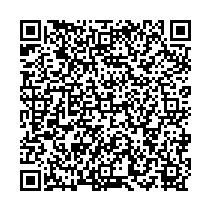 団体名又は所属名電話番号メールアドレス参加者  職名及び氏名参加者  職名及び氏名参加者  職名及び氏名